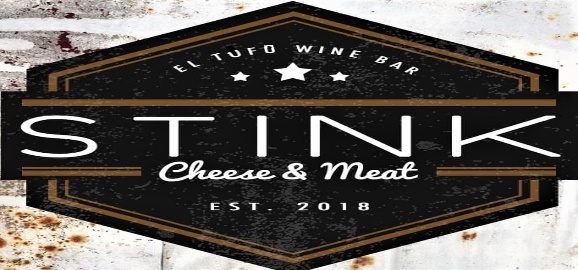 (Top 5 items Served with Fruit or Stink Spuds)     Bread Pudding-Style French Toast $13Ask you server for the special flavor of the day!Monte Stinko $11Ham, turkey, fontina, and sharp cheddar. Grilled panini-style, sprinkled with powdered sugar, served with blackberry jamProsciutto Eggs Benedict $15Slices of prosciutto, topped with poached egg and hollandaise sauce, served over flaky croissantCrab melt benedict $17Our famous crab melt, topped with poached eggs and hollandaise Biscuits & Gravy $13                                                           Stinks’ secret sausage gravy recipe served over Sig Brewing’s famous biscuit     *Molettes $11                                                           Toasted Bolillo bread, housemade refried black beans, melted cheese, pico de gallo *Add fried egg for $2 *Patatas Bravas $13Fried potatoes, red peppers, onions sautéed with chorizo topped with 2 fried eggsSpinach Orange Salad $13Spinach greens, Mandarin oranges and red onion tossed in a sherry wine vinaigrette then topped with a warm pecan encrusted disk of goat cheeseChocolate balsamic salad $13Chocolate balsamic vinaigrette-covered greens, with caramelized pecans, seasonal fruit, goat cheese & bacon3 Cheese $14 or 5 Cheese Plate $18Assorted international cheeses served with seasonal fruit, candied pecans, and warm sliced baguetteAntipasti $20Assorted cheese & cured meats, marinated olive mix, 18-year aged balsamic served with warm sliced baguetteRoasted Garlic & Pierre Robert $12French Triple Crème served with roasted garlic & warm baguetteSIDES3 goat-cheese Bacon Wrapped Dates $7 1 egg $2Bread basket $2house salad $6Fruit $5Stink Spuds $5Stink drinks*Bottomless bloody mary/mimosa $17Mimosa Flight $123 smaller mimosa servings with juice variety	Spicy bloody mary $10Green Chile Vodka, House Bloody Mary mix with pickled garnishMimosa $8House bubbles with orange juiceMarionberry mule $9Wild Roots Marionberry Vodka, fresh lime, ginger beerOld fashioned $11Coopers Craft Bourbon, demerara, orangeIrish Coffee $9Irish Whiskey, Coffee, whipped creamPurple Reign $11Empress Gin, cucumber-lime-mint shrub, sodaWineHouse red/white/rosé 6/18Beronia rosé (spain) 10/30Black Girl Magic Riesling (CA) 8/24Beach house chenin blanc (S. Africa) 8/24Inscription Pinot Noir (OR) 13/39Pazzo Sangiovese (CA) 12/36Non-AlcoholicCoke, D. Coke, Sprite, Ginger Ale, Fanta       $1.50 Perrier, Root Beer, Ginger Beer 	             $3.00Juice – Orange, Cranberry, Pineapple           $2.50*Bottomless will be limited to apparently intoxicated guests